УПУТСТВО ЗА ОБАВЉАЊЕ  САВЕТОДАВНИХ ПОСЛОВА У 2023.ГОДИНИ НА ПОДРУЧЈУ АП ВОЈВОДИНЕСаветодавни послови се  обављају у складу са  Програмом  подршке  пољопривредним стручним и саветодавним службама  у обављању саветодавних и прогнозно извештајних   послова у заштити биља у АП Војводини  за 2023. годину („Службени лист АПВ 54/22) Саветодавне послове  у 2023. години обављаће: пољопривредне стручне службе и пољопривредне саветодавне и стручне службе са подручја АП Војводине, Истраживачко-развојни институт Тамиш д.о.о. Панчево  и Енолошка станица д.о.о. Вршац Скраћенице које Упутство за обављање саветодавних послова у 2023. години на подручју АП Војводине користи: Упутство - Упутство за обављање саветодавних послова у 2023. години на подручју АП ВојводинеПСПВШ – Покрајински секретаријат за пољпоривреду, водопривреду и шумарствоМинистраство – Министарство пољопривреде, шумарства и водопривредеПСС/ПССС АПВ - пољопривредне стручне службе и пољопривредне саветодавне и стручне службе  са подручја АП Војводине, Истраживачко-развојни институт Тамиш д.о.о. Панчево и Енолошка станица д.о.о. ВршацПИС – прогнозно-извештајни послови FADN - Систем рачуноводствених података на пољопривредним газдинствима у Републици СрбијиАгроСенс АПВ -  дигитална платформа коју је развио Институт БиоСенс из Новог Сада за потребе електронске обраде и мониторинга Конкурса које расписује ПСПВШВРЕМЕНСКИ ОКВИРПСС/ПССС АПВ саветодавне послове обављају у периоду од 01.01.2023. до 31.12.2023. године у континуитету, у складу са наведеним  Програмом  подршке пољопривредним стручним и саветодавним службама  у обављању саветодавних и прогнозно извештајних   послова у заштити биља у АП Војводини  за 2023. годину, овим упутством и Програмима рада ПСС/ПССС АПВ.ОСНОВНИ ПРОГРАМ САВЕТОДАВНОГ РАДАОсновни програм саветодавног рада представља програм путем кога саветодавци користећи различите методе саветодавног рада помажу пољопривредним произвођачима, члановима удружења, асоцијација и задруга и свим заинтресованим лицима да остваре и унапреде своју производњу у области пољопривреде и допринесу руралном развоју и заштити животне средине.Као нарочито значајне циљеве на које ће се саветодавна служба АП Војводине  фокусирати у 2023. години је: израда технолошких карти дефинисаних биљних врста, које ће као резултат имати публиковање Упутства за технологију производње за дату биљну врстудопринос заштити животне средине едукацијом пољопривредних произвођача о поступцима за правилно  збрињавање амбалаже од пестицида након примене хемијских средстава која су по хемијској категоризацији опасан отпад и повезивањем пољопривредника са званичним оператерима који се баве преузимањем амбалаже од пестицида. Тиме би се смањила колична амбалаже пестицида на недозвољеним местима (пољопривредне површине, канали, речна корита, депоније за комунални отпад...). Ради остваривања ових циљева потребно је да свака ПСС/ПССС АПВ пошаље допис (обавештење) представницима општина и насељених места и обавести их о предстојећим активностима и да се тражи од општине да лоцирају места где ће се прикупљати амбалажни отпад. У оквиру Основног програма саветодавци су у обавези да :Остваре сарадњу са пратнерским газдинствимаСаветодавци су у обавези остваре сарадњу са 20-40 партнерских газдинстава, где ће произвођачи – носиоци партнерских газдинстава имати могућност да добију савете и помоћ везано за своју производњу. Током године је потребно остварити контакт са партнерским газдинством минимум 4 пута (у директном контакту са произвођачем-обиласком газдинства). Код 3 партнерска газдинстава која имају производњу пшенице   ће се пратити параметри потребни за технолошку карту производње пшенице ради израде  бруто маржи и израде и публиковања Упутства за технологију производње пшенице. Осим пшенице, пратиће се параметри за технолошку карту још три значајне ратарске биљне врсте - кукуруз, сунцокрет, соју ( уколико газдинство нема засновану производњу све три биљне врсте потребно је прикупити податке за израду  технолошке карте за оне културе које се налазе у тој години на газдинству). У колико је сарадња са партнерским газдинствима успостављена предходне године потребно је да се ажурирају подаци у  Основном картону партнерског  пољопривредног газдинства за 2023. годину у софтверској апликацији и да се утврди да ли су рађене анализе земљишта и да се за 6 одабраних газдинстава сваког саветодавца узму узорци земљишта  и ураде анализе на садржај хранљивих материја и онда изврши ђубрење на основу реалних потреба за одређеним хранивима. Трошак анализе ових узорака третираће се као трошак настао у обављању саветодавног рада.Произвођачи носиоци партнерских газдинстава ће бити информисани и обучени о значају следљивости производње и имати могућност да воде евиденцију кроз књигу поља своје производње  где ће добијати савете и препоруке везано за заштиту својих усева од штетних организама, који могу да угрозе њихову производњу и где ће произвођаче пратити инструкције добијене од саветодаваца Саветодавне службе АПВ и Прогнозно извештајне службе у заштити биља ( у даљем тексту : ПИС-а АПВ). Партнерска  гздинства ће бити усмеравана да у производњи рационално примењују пестициде у заштити усева и хранљиве материје( ђубрива), како би производи које произведу били без остатака пестицида ( здравствено безбедни) и да би се допринело  очувању природних ресурса и животне средине. Ови произвођачи ће бити детаљно информисани и обучени за безбедну примену пестицида и поступање са амбалажом након завршених прскања усева( амбалажни отпад од пестицида ) и другим мерама и информацијама које им буду потребне и за које ови произвођачи искажу интерес или потребу. Током године са партнерским газдинствима се могу користити сви видови комуникације у циљу размене информација и подршке.За по 1 партнерско газдинство где се производи: пшеница, кукуруз, соја и сунцокрет треба дати детаљнији коментар, анализу везано за производњу, климатске услове и остварене резултате. Исто важи и за воћарску производњу где треба дати детаљнији коментар осим за производњу леске и за производњу, јабуке, и још две воћне врсте које се су саветодавци пратили код својих произвођача где су праћени параметри за израду технолошке карте за производњу. Саветодавци који прате повртарску производњу треба да прате параметре за израду технолошке карте за паприку или неко друго поврће које се гаји на отвореном.Остваре сарадњу са осталим газдинствима Сарадња са осталим газдинствима односи се на решавање појединачних проблема или потреба произвођача који се обрате спорадично за помоћ и подршку било да је то везано за технологију производње, добијање субвенција или утврђивање чињеничног стања код газдинстава која су конкурисала за националне субвенције или субвенције које додељује ЕУ.Сарадња се остварује путем свих врста контаката: телефонским путем, путем електронске поште или директним контактом са произвођачем (доласком произвођача у ПСС/ПССС или  одласком саветодавца на газдинство), путем друштвених група . Потребно је  остварити   контакт  и сарадњу током године са минимум 70 осталих газдинстава.Прате и прикупљају рачуноводствене податаке  Агроекономисти и саветодавци других профила ће произвођачима и другим субјектима по потреби  помагати при: попуњавању формулара за субвенције, пријављивању на конкурсе за подстицаје, тумачењу закона, уредби, правилника и друго. Агроекономисти ће учествовати у праћењу и прикупљању рачуноводствених података  на минимум 10 газдинстава и у изради одређених анализа у договору са Секретаријатом и Центром за усавршавање и по потреби учествовати у изради бизнис планова.Пружају савете и подршку и пољопривредним произвођачима који се баве органском и интегралном производњом.  Пружају помоћ и подршку код организовања жена и младих  било да је у питању организовање: пољопривредне производње, културних манифестација, такмичења, сајмова и слично  и помажу им да остваре зацртане циљеве везане за своју производњу, укључење у агробиотуризам или неговање и очување традиције и културне баштине .Подстичу пољопривредне произвођаче да се  организују у удружења, асоцијације или задруге и помажу им код оснивања истих у изради потребне документације.У 2023.години саветодавци ће са земљорадничким задругама, удружењима и асоцијацијама пољопривредних произвођача  активно учествовати на обавештавању свих чланова о могућим начинима збрињавања амбалаже од пестицида и   повезивању  удружења, задруга и асоцијација са оператерима који преузимају и транспортују амбалажу пестицида до крајњег одредишта. Сваки саветодавац треба да оствари сарадњу збирно са минимум 5 оваквих субјеката током године (са минимум 4 обиласка у удружењу или ПСС/ПССС). Картон за земљорадничке задруге, удружења, асоцијације пољопривредних произвођача   и друге групе   са којима се током 2023. године сарађује потребно  је ажурирати са подацима  за  2023. годину.Дају савете за  остварење допунских делатности на газдинству (прерада пољопривредних производа или развој руралног туризма ) у циљу   очувању традиције и културног наслеђа.  Едукују пољопривредне произвођаче и преносе важне информације путем организованих предавања  и радионица  у зимском периоду или током годинеЕдукације се врше из различитих области,  као што су: поступање са пестицидном амбалажом,  органска производња и актуелне ИПАРД-а мере, безбедна примена пестицида, значај следљивости производње и вођење евиденције о свим корацима биљне  производње, значају  очувања плодности земљишта, доброј произвођачкој пракси и значају одржавања  еколошке равнотеже у животној средини, значају плодореда, заштита пчела од тровања, резистентност корова на хербициде и антирезистентна  стратегије  и друго што саветодавац сматра да је потребно презентовати и  теме за које произвођачи искажу интрес или потребу( наведене теме спадају у обавезне теме,с тим да су прве четири наведене теме приоритетне  ).Информисање и едукација произвођача се реализују путем предавања и радионица.Одржавање предавања - Сваки саветодавац је у обавези да одржи минимум 10 предавања (самостално или са колегама из ПСС). У ПСС /ПССС АПВ у којима има два или више саветодаваца истог профила предавања могу да одрже и два саветодавца истог профила заједно (али са различитим темама). Предавања се организују  у различитим насељеним местима са свог подручја деловања.  Предавање се, ако за то постоје адекватни услови и специфична потреба, могу  организовати и у оквиру  ПСС/ПССС. Предавања се организују и  одржавају за најмање 10 заинтересованих учесника, а укупан број предавања по саветодавцу није ограничен и зависи од ситуације на терену и потреба пољопривредних произвођача. У колико се јаве специфични услови као што је пандемија вирусима где окупљање већег броја људи може да угрози здравље произвођача и саветодаваца предавања се могу организовати путем видеотелефонске платформе (Zoom или слично) или коришћењем снимљених материјала који се могу послати партнерским  газдинствима и заинтресованим лицима путем мејла; могу се  пуштати на посебним каналима за то намењеним или поставити на порталу ПСС АП Војводине, на РТВ Војводини или радио и телевизији на свом подручју деловања. Сваки саветодавац треба да има минимум 4 различите теме од којих су 2 обавезне (од горе наведених обавезних тема), а на нивоу ПСС/ПССС  потребно је да се обухвати минимум 6 обавезних тема с тим да је тема везана за ИПАРД мере,  обавезна .Радионице  - Реализује се са одабраном заинтресованом групом пољопривредних произвођача путем интерактивног рада.  Број радионица је минимум 7 годишње по саветодавцу, а број и теме реализованих радионица зависиће од услова на терену и потреба и интресовања  пољопривредних  произвођача. Радионица се организује за минимум 5 произвођача исте или различите области производње.  У оквиру једне радионице могу учествовати и два саветодавца истог профила у колико презентују различите теме. Радионице се могу реализовати у насељеним местима у   региону  који саветодавац покрива или у просторијама ПСС или путем зум платформе у колико је то неопходно. Саветодавци механизатори и саветодавци за заштиту биља и ратари у обавезне су да ураде 1 радионицу са темом: безбедна употреба прскалица и поступање са амбалажним отпадом од пестицида.  Радионице могу организовати највише три саветодавца различите струке истовремено у колико радионица траје више од 4 сата и у колико сваки саветодавац покрива различите области( сегменте) рада.Трибине - Организују се по потреби, у циљу пружања детаљних  појашњења и стручне помоћи заинтересованим пољопривредним произвођачима за остваривање права на коришћење различитих врста подстицаја из различитих извора у складу са законом којим се уређују подстицаји у пољопривреди и руралном развоју или за промовисање одређених резултата или анализа  и друго на захтев Секретаријата односно Министарства или локалне самоуправе. Трибине се организују за већи број пољопривредних произвођача (20 и више).  Током године на нивоу ПСС/ПССС АПВ организовање трибина и њихов број зависиће од услова и потреба Секретаријата и Министарства. Трибине се организују самостално или у сарадњи са локалном самоуправом или другом институцијом.Учествују у спровођењу обуке у трајању од 50 сати за све пољопривредне произвођаче кориснике ИПАРД мера по методологији које је прописало Министарство. Учествују у примењеним  истраживањима (кроз систем огледa) у циљу праћења или утврђивања одређених чињеница или решавања конкретних проблема у: биљној  и сточарској производњи, примени  агротехничких мера, сузбијању штетних организама. На огледнм парцелама ПСС / ПССС АПВ  организују се 1 до 2 пута годише окупљање већег броја пољопривредника на „ДАНИМА ПОЉА“ у оквиру којих се  презентују пољопривредним произвођачима резултати: сортних, хемијских, агротехничких и других огледа који се  реализују током године. саветодавци сточари прате код својих газдинстава амбијенталне услове гајења стоке, и сагледавањем  постојећег стања и хигијене дају препоруке фармерима за побољшање истих. Код 10 својих партнерских газдинстава прикупљаће податке неопходне за израду калкулације за производњу млека. Саветодавци воћари и виноградари ће осим редовних активности везаних за воћарску производњиу код газдинстава са којима сарађују, прикупљати податке везане  за технолошку карту производње лешника и других воћних култура ( наведених код сарадње са партнерским газдинствима).Сви саветодавци који учествују у саветодавним пословима су у обавези да током године дају и писане препоруке и саопштења путем раположивих средстава јавног информисања: новина, радио и телевизије, портала или на други начин како би што већи број произвођача имао могућност да користи ове информације. Такође су у обавези да припреме и 8-10 текстова за емисију“ Зелена прогноза“ која се емитује на РТВ Војводини везано за актуелне проблеме и области деловања. Поједини саветодавци прате услова за прераду пољопривредних производа и дају препоруке пољопривредним произвођачима за могуће допунске делатности у пољопривреди.Учествују у стручним едукацијама за саветодавце у складу са  Програмом едукација планираног за 2023. годину усвојеног од стране Секретаријата и едукацијама организованим од стране Министарства. У колико се појаве организације које изводе пројекте (ФАО, Светска банка, ГИЗ  и друге организације) у колико се организујују едукације из актуелних тема саветодавци могу учествовати  и на овим едукацијама.По потреби учествују у прикупљању узорака за лабораторијско испитивање појединих параметара од значаја за квалитет и безбедност пољопривредних производа и производа добијених прерадом.Саветодавци ће активно учествовати у пословима који су од посебног значаја за Министарство и ПСПВШ, као што су : Прикупљање рачуноводствених података са одређеног броја  пољопривредних газдинстава са којима је успостављена сарадња (FADN). Прикупљање рачуноводствених података се ради на начин и по плану и роковима који дефинише Министарство и национална координациона група задужена за прикупљање рачуноводствених података. Ове послове обављају саветодавци или обучени стручњаци који имају сертификат, а која су запослена код правних лица која учествују у програму. Број праћених FADN газдинстава дефинише се на нивоу сваке службе, почетком године, а саветодавци који учествују у прикупљању рачуноводствених података могу прикупљати рачуноводствене податке са 4 до 14 пољопривредних газдинстава, тако што се оствари контакт са произвођачем (обилази свако FADN газдинство или прими произвођача носиоца  FADN газдинства на разговор  у просторијама ПСС/ПССС) минимум једном у кварталу и од пољопривредних произвођача прикупи потребне рачуноводствене и друге податке везане за пољопривредно газдинство за производну 2022. годину ( подаци се прикупљају увек за предходну годину). У 2023.години планирано је да се за подручје Војводине прикупе рачуноводствени  подаци по FADN методологији са укупно 530 газдинстава. У колико буде потребно и донесе се одлука на нивоу националног тима да се повећа број газдинстава у узорку сходно повећању броја газдинстава у укупном узорку пропорционално ће се повећати и број газдинстава у узоку за Војводину.ТАБ.1 Преглед ПСС/ПССС и броја FADN газдинстава која ће се  пратити у 2023.годиниСви  учесници у FADN су у обавези да учествују у едукацијама из ове области и да се придржавају рокова који су дефинисани планом FADN активности за 2023. годину. Координатори за FADN су у обавези да преносе све важне информације осталим FADN учесницима из своје службе, координирају рад свих учесника у FADN у оквиру своје службе и да исконтролишу унете податке у софтверку апликацију пре званичног почетка валидације унетих података у софтвер. ПСС је одговорна за извршење FADN активности ПСПВШ и Министарству.Прикупљање цена пољопривредних производа и пољопривредних инпута у оквиру успостављеног система тржишних информација – STIPS-а. Цене  пољопривредних производа и инпута се прате током целе године и у овом праћењу учествује минимум 2 лица:  саветодавци или стручњаци запослених у правном лицу, који ове поприкупљене податке уносе у софтвер STIPS-а петком односно до понедељка до 10 часова сваке недеље од почетка до краја године. Обавезу прикупљања података за STIPS имају: ПСС Пољопривредна станица Нови Сад, ПССС Суботица, ПСС Зрењанин, ПСС Кикинда, Истраживачко-развојни институт Тамиш Панчево, ПСС Сомбор и ПСС Сремска Митровица. ПСС/ПССС АПВ које учествују у STIPS-у су одговорне за извршење ових активности ПСПВШ и Министарству.Праћење радова у пољопривреди (EUROSTAT) и давање процене приноса ратарских, повртарских  и воћарских култура ће се спроводити у периоду  од 1.марта до 30. новембра 2023.године; на начин и у роковима као је прописао Републички Завод за статистику Републике Србије.  У праћењу радова за EUROSTAT учествује ратар и воћар или у колико правно лице нема запослено лице ових профила, податке ће прикупљати саветодавац или стручњак кога директор одреди у оквиру ПСС/ПССС АПВ . Приликом пријаве у оквиру програма треба навести који саветодавци и стручна лица ће учествовати у обављању послова од посебног значаја.  ПСС/ПССС АПВ су  у обавези да  унесе у web апликацију РЗС  потребне податке сваког уторка до 12  часова. Праћење произвођача који су се пријавили за подстицаје Секретаријата и МинистарстваТоком реализације програма у циљу што боље имплементације подстицаја које додељује ПСПВШ и Министарство сва правна лица која су се пријавила да учествују у  програму ће Корисницима који су аплицирали за добијање подстицајних средства  Секретаријата вршити утвђивање чињеничног стања за предмет тражених субвенција, али им и давати савете (по потреби) да унапреде своју производњу, како би  средства која добију могли искористити  на најбољи начин.             Током године у колико Министарство односно ПСПВШ одреде неки нови посао  који није био дефинисан Програмом, а сматрају га приоритетним ПСС/ПССС АПВ су у обавези да их реализују,  као да су део програма. МОНИТОРИНГ КОНКУРСА ПСПШВПСС/ПССС АПВ су обавези да врше мониторинг над Конкурсима које расписује ПСПВШ.Мониторинг може бити нулти, редован или ванредан.Нултим мониторингом  („нулта контрола“) саветодавац утврђује стање места инвестиције пре подношења пријаве. О томе сачињава фотодокументацију и отпрема је на платформу АгроСенс АПВ. Уколико на месту инвестиције затекне исту или сличну инвестицију о томе оставља забележбу у прозору „Коментар“. Редован мониторинг („завршна контрола“) се започиње издавањем налога од стране извршиоца ПСПШВ кроз платформу АргоСенс АПВ. Извршилац ПСПШВ уноси број парцеле, податке о кориснику и  податке о инвестицији као што су место инвестиције, опис инвестиције, година производње, серијски број и друге значајне податке о инвестицији као што су количина или површина и слично сходно елементима рачуна и спецификације (извршилац може да отпреми рачун и спецификацију). По пријему налога Саветодавац је дужан да се телефонским позивом информише код корисника да ли је предметна инвестиција монтирана или не, уколико предметна инвестиција није монтирана може да остави Кориснику додатни рок од  пет дана да изврши монтажу, а уколико Корисник обавести саветодавца да ни у додатном року неће извршити монтажу саветодавац ће о томе обавестити ПСПШВ. Саветодавац је дужан да у року не дужем од 15 дана, обиђе користника и сачини јасну фотодокументацију на наведеном месту инвестиције о предмету инвестиције на којој ће се јасно видети инвестиција, а посебно је потребно да се јасно види серисјки број (у колико постоји), боја машине, количина (нпр. све појилице, све пластенике, ИД сваке животиње и друго). Уколико инвестиција обухвата више парцела потребно је фотографисати инвестицију на свакој парцели, а кад је предмет инвестиције пластеник или противградне мреже или подизање вишегодишњих засада или ограђивање или системи наводњавања у типу ренџер, центар пивот, корнер пивот и линеар; парцела која је предмет инвестиције се слика са све четири међне тачке парцеле. Фотодокуметација од минимум пет (5) фотографија се отпрема на платформу АгроСенс АПВ, а потом је саветодавац дужан да попуни прозор под називом „Коментар“  У делу под називом „Коментар“ саветодавац обавезно, под пуном кривичном одговорношћу,  уноси податке о старости инвестиције (да ли је нова или старија), количину (нпр. површину пластеника, број комада стубова или грла стоке, дужину и ширину парцеле под противградном мрежом, површину пластеника, висину стубова, број хранилица и слично, а према спецификацији и рачуну инвестиције), да констатује да је опрема монтирана и да да потврду да је установио да је предметна инвестиција у исправном стању, а у обавези је и да укаже и на друге чињенице и евентуалне недостатке које уочи. Ванредни мониторинг се започиње издавањем налога за вршење мониторинга код корисника код којих је у ранијем периоду извршен редован мониторинг, али период праћења инвестиције није истекао. Ванредни мониторинг започиње издавањем налога од стране ПСПВШ кроз платформу АргоСенс АПВ, с тим да налог може да буде праћен и детаљнијим упутством у погледу битних елемената мониторинга према одговорним лицима ПСС/ПССС АПВ. Уколико ПСПВШ не да специфично упутство у погледу ванредног монторинга саветодавац је дужан да састави фотодокуметацију и сачини коментар на начин описан код редовног мониторинга.  ОПШТЕ НАПОМЕНЕСве своје активности саветодавци и учесници у реализацији програма евидентирају у софтверу за праћење саветодавног рада.  У софтвер је потребно уносити и што више напомена, везано за стање газдинства (код првог сусрета са газдинством и касније  везано за производњу, сорте, климатске услове, дате савете и препорука , како би на крају године могли за 4 газдинства направити краћу анализу производње. За све нова газдинства и удружења потребно је евидентирати основне податке  у Софтверу: име презиме, место и телефон и да се попуни Основни картон газдинства или удружења, а за постојеће у колико је могуће потребно је ажурирати податке за 2023.годину . Исто се односи и за удружења, асоцијације и задруге са којима се сарађује или оствари контакт као и за партнерска газдинства. У колико се јави заинтресована група пољопривредних произвођача за њих се могу организовати Курсеви и Зимске школе по потреби у трајању 2-5 дана. У курсевима и зимским школама може учествовати 2-5 саветодаваца у колико је то потребно да би се покрили сви аспекти одређене пољопривредне производње, а зимске школе се организују за минимум 5 произвођача.Примењена истраживања путем огледа се спроводе ради провере одређених чињеница у пракси или добијања решења за конкретне проблеме који се јављају у производњи или  преради пољопривредних производа.Подразумева постављање: агротехничких, хемијских или других (некомерцијалних) огледа везаних за  биљну,  сточарску или неку другу  производњу.Код пријаве огледа у оквиру Програма рада за 2023. годину потребно је навести назив огледа, циљ који се жели постићи, трајање огледа и у кратким цртама методологију извођења огледа и начин презентовања огледа.ПСС/ПССС АПВ може учествовати и у организовању других манифестација којима се промовише пољопривредна производња, културно-историјска баштина или рурални развој на свом подручју деловања.  Свака ПСС/ПССС је у обавези да за време зимских предавања обавести пољопривредне произвођаче са свог подручја деловања о обавезама које проистичу из Правилника о начину обављања периодичног прегледа уређаја за примену средстава за заштиту биља и временском периоду у коме се обавља, као и начину евидентирања извршеног периодичног прегледа уређаја за примену средстава за заштиту биља, обрасцу потврде о функционалности уређаја за примену, начин обележавања и обрасцу ознаке за обележавање уређаја за примену као и уређајима за примену који су у употреби за које се периодични преглед не обавља. ПСС/ПССС АПВ  организују и учествују у показним радионицама за проверу (тестирање) исправности прскалица и атомизера. Ове показне радионице могу се организовати у колико ПСС/ПССС има запосленог или ангажованог механизатора ( или машинског инжењера)и техничара у сарадњи са колегама заштитарима или  ратарима из своје или колегама из друге ПСС/ПССС АПВ), у колико има заинтресованих пољопривредних произвођача и постоји опрема за ову намену или је постигнут договор  да се користи  опрема друге ПСС/ПССС или пољопривредне школе. ПСС/ПССС АПВ које по потреби реше да ангажују стручно лице за реализацију овог посла,  у обавези су да обавесте Секретаријат о времену и месту одржавања показних радионица.Свака ПСС/ПССС АПВ  је у обавези да припреми најмање 3 флајера и 1 брошуру (са тематиком дефинисаном код предавања и радионица), коју треба припремити у електронској верзији и поставити је на Портал Саветодавне службе, од којих ће се бар један флајер или брошура штампати у одређеном  тиражу за сопствене потребе и потребе пољопривредних произвођача.Такође свака ПСС/ПССС АПВ учесница у програму је у обавези у колико нема  да изради кратак филм о својој служби у трајању од 8-10 минута. Све активности, као и права и обавезе учесника у реализацији програма дефинисаће се Уговором, а у колико се не реализују уговорене обавезе Секретаријат може тражити повраћај средстава или раскид уговора .***            У складу са усвојеним програмима за обављање саветодавног рада и овог упутства свака ПСС/ПССС АПВ која се пријави за учешће у програму је у обавези да код пријаве на Јавни позив достави и свој програм рада за 2023. годину, са дефинисаним ставкама из Јавног позива и предлогом потребних средстава за реализацију планираних послова.           Све активности које свака ПСС/ПССС АПВ планира да реализује у 2023. години, у  оквиру свог Програма рада за 2023. годину, наводе се збирно на нивоу ПСС/ПССС ( за све учеснике) у реалиазцији наведених послова.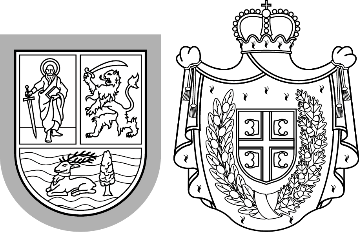 Република СрбијаАутономна покрајина ВојводинаПокрајински секретаријат запољопривреду, водопривреду и шумарствоБулевар Михајла Пупина 16, 21000 Нови СадТ: +381 21 487 44 11, +381 21 456 721   Ф: +381 21 456 040psp@vojvodina.gov.rs
Република СрбијаАутономна покрајина ВојводинаПокрајински секретаријат запољопривреду, водопривреду и шумарствоБулевар Михајла Пупина 16, 21000 Нови СадТ: +381 21 487 44 11, +381 21 456 721   Ф: +381 21 456 040psp@vojvodina.gov.rs
БРОЈ: 104-401-173/2023-01ДАТУМ: 17. јануар 2023.годинеПСС Нови СадПСС ВршацПСС Бачка ТополаПСС РумаПСССомборИРИ Тамиш ПанчевоПСС СентаПССС Субо-тицаПССС ВрбасПСС Зрења-нинПСС Кики-ндаПСС Сремска Митрови-ца424832623860424636424240ПО ОВЛАШЋЕЊУ ПОКРАЈИНСКОГ СЕКРЕТАРА БРОЈ: 104-031-314/2022-1 од 03.11.2022. ГОДИНЕ В.Д. ПОДСЕКРЕТАРА ПОКРАЈИНСКОГ СЕКРЕТАРИЈАТААлександар ПановскиНазив сектораСектор за спровођење пољопривредне политике, праћење европских интеграција у области руралног развоја и  саветодавне службеИзвршилацЈулкица СимићНепосредни руководилацЈадранка СавинПомоћникЈадранка Савин